2024森林小學巡迴演講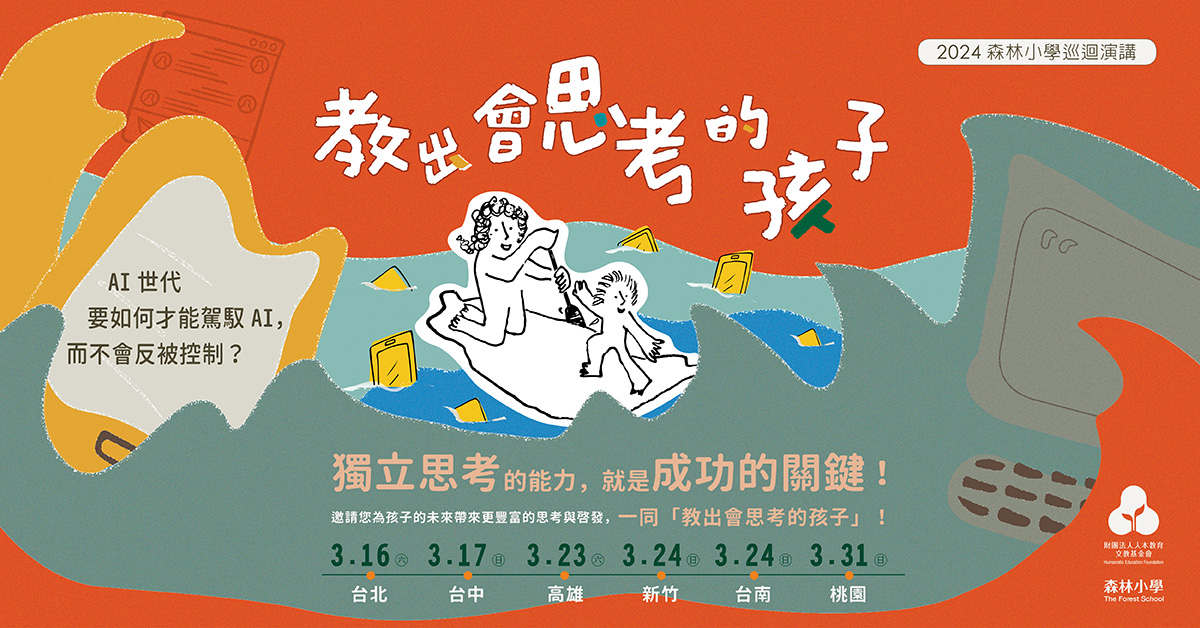 教出會思考的孩子AI 時代的孩子，知識唾手可及，但要如何才能掌握知識、駕馭 AI，而不會反被控制？獨立思考的能力，就是成功的關鍵！有一些孩子，在學習上總是想問問題，無所畏懼，具有內在動力、不受外在影響，你總能看見他們散發主動、與人及知識共鳴的特質，這些，就是森林小學的孩子，也是所有會思考的孩子共同的樣貌。森林小學是如何啟發孩子的思辨潛能？而身為家長，要怎麼樣培養孩子探究的精神與提問的能力？邀請您為孩子的未來帶來更豐富的思考與啟發，一同「教出會思考的孩子」！ 主辦：財團法人人本教育文教基金會．森林小學協辦：台北大學師資培育中心免費講座，歡迎報名參加：https://forms.gle/xc4aHFhZ9jU53wEH8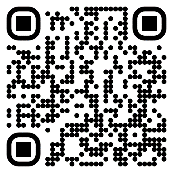 **提供教師研習時數2小時**場次資訊：3/16(六) 台北場 9:30-11:30 台灣大學博雅館101室 (台北市大安區羅斯福路四段1號)3/17(日) 台中場 9:30-11:30 大新國小演奏廳(台中市南屯區文心路一段280號)3/23(六) 高雄場 14:00-16:00 人本教育基金會 (高雄市苓雅區中正一路249號7樓)3/24(日) 新竹場 9:30-11:30 集思竹科會議中心 二樓愛因斯坦廳 (新竹科學園區工業東二路1號（科技生活館）3/24(日) 台南場 14:00-16:00 台南市客家文化會館(台南市南區夏林路4號)3/31(日) 桃園場 10:00-12:00 桃園總圖微光廳 (桃園市桃園區南平路303號)